Nennungsformular 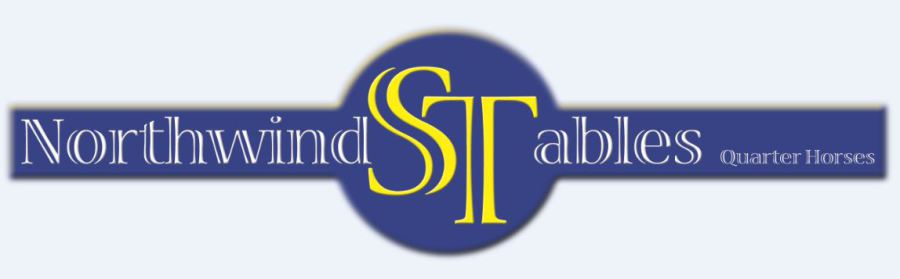 	Frau	Silke Thorenz	An der Ziegelei 50	27383 ScheeßelPferd Name		:  							Rasse		:  						Geschlecht	:    Hengst /    Stute /    WallachEigentümer 	: 						Reiter, Vorsteller Vorname, Name:  						Straße		:  						PLZ 		:  		   Ort	: 			Telefon		: 						eMail		:  						Amateur & YouthVerwandtschaft Besitzer / Vorsteller: 				Youth: Geburtsdatum: 				Allgemeine E-Show-BedingungenDie Disziplinen werden gem. der aktuellen Bestimmungen gemäß AQHA Regelbuch 2020 gerichtet.Die Vorgaben für die Videoaufnahmen der einzelnen Ritte/Vorstellungen sind bindend; Zuwiderhandlungen führen zur Disqualifikation.Die Videos müssen eine fortlaufende Aufnahme zeigen, und Videos dürfen nicht zusammengeschnitten werden.Jedes Video darf nur einen Ritt/Vorstellung für nur eine einzige Disziplin enthalten.Die Videos müssen während der angegebenen Vorstellungsdaten aufgenommen und bis zum Einsendeschluss eingereicht werden. Ein Versäumnis dieser Frist führt zur Disqualifikation.Die jeweilige Entscheidung des Richters ist endgültig und bindend.Ausrüstung/Zäumung der Pferd-/Reiterkombination gemäß AQHA Regelbuch 2020.Open (O-XXX) 360 Western Riding			 380 Trail Horse 520 Hunt Seat Equitation		 400 Western HorsemanshipAmateur (A-XXX) 120 Showmanship at Halter		 360 Western Riding 380 Trail Horse			 381 Walk/Jog Trail Horse 520 Hunt Seat Equitation		 521 Walk/Trot Hunt Seat Equitation 400 Western Horsemanship		 401 Walk/Jog Western HorsemanshipYouth (Y-XXX) 120 Showmanship at Halter		 360 Western Riding 380 Trail Horse			 381 Walk/Jog Trail Horse 520 Hunt Seat Equitation		 521 Walk/Trot Hunt Seat Equitation 400 Western Horsemanship		 401 Walk/Jog Western HorsemanshipMit meiner Unterschrift erkläre ich verbindlich, dass ich die E-Show-Bedingungen der Ausschreibung anerkenne.Ort				Datum				Unterschrift 